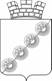 ДУМАНОВОИЛЬИНСКОГО ГОРОДСКОГО ПОСЕЛЕНИЯНЫТВЕНСКОГО МУНИЦИПАЛЬНОГО РАЙОНАПЕРМСКОГО КРАЯШЕСТОГО СОЗЫВАРЕШЕНИЕ25.01.2017											№ 01	В соответствии с Федеральным законом от 02.03.2007 № 25-ФЗ «О муниципальной службе в Российской Федерации», Федеральным законом от 25.12.2008 № 273-ФЗ «О противодействии коррупции», законом Пермского края от 04.05.2008 № 228-ПК «О муниципальной службе в Пермском крае»Дума Новоильинского городского поселения РЕШАЕТ:1. Внести в Положение о муниципальной службе в Новоильинском городском поселении, утвержденное решением Думы Новоильинского городского поселения от 30.07.2009 № 44, изменения:1.1. 	в статье IX:	1.1.1.	первый абзац дополнить словами «, Федеральным законом «О противодействии коррупции.»;	1.1.2.	во втором абзаце слово «руководителя» исключить;	1.2. 	статью X изложить в новой редакции:«X. Сведения о доходах, расходах, об имуществе и обязательствах имущественного характера10.1.	Гражданин, претендующий на замещение должности муниципальной службы, включенной в перечень, установленный правовым актом руководителя органа местного самоуправления, при поступлении на муниципальную службу представляет представителю нанимателя (работодателю) сведения о своих доходах, об имуществе и обязательствах имущественного характера, а также сведения о доходах, об имуществе и обязательствах имущественного характера своих супруги (супруга) и несовершеннолетних детей (далее - сведения о доходах, об имуществе и обязательствах имущественного характера).10.2.	Муниципальный служащий, замещающий должность муниципальной службы, включенную в перечень, установленный правовым актом руководителя органа местного самоуправления, ежегодно, не позднее 30 апреля года, следующего за отчетным, представляет представителю нанимателя (работодателю) сведения о доходах, об имуществе и обязательствах имущественного характера.10.3.	Порядок и форма представления сведений о доходах, об имуществе и обязательствах имущественного характера определяются в соответствии с порядком и формой, которые установлены законом Пермского края для представления сведений о доходах, об имуществе и обязательствах имущественного характера гражданами, претендующими на замещение должностей государственной гражданской службы Пермского края, и государственными гражданскими служащими Пермского края (далее - закон Пермского края).10.4.	Положение о представлении гражданином, претендующим на замещение должности муниципальной службы, и муниципальным служащим сведений о доходах, об имуществе и обязательствах имущественного характера утверждается правовым актом Думы Новоильинского городского поселения.10.5.	Муниципальный служащий, замещающий должность муниципальной службы, осуществление полномочий по которой влечет за собой обязанность представлять сведения о своих доходах, об имуществе и обязательствах имущественного характера, обязан ежегодно в сроки, установленные для представления сведений о доходах, об имуществе и обязательствах имущественного характера, представлять сведения о своих расходах, а также о расходах своих супруги (супруга) и несовершеннолетних детей по каждой сделке по приобретению земельного участка, другого объекта недвижимости, транспортного средства, ценных бумаг, акций (долей участия, паев в уставных (складочных) капиталах организаций), совершенной им, его супругой (супругом) и (или) несовершеннолетними детьми в течение календарного года, предшествующего году представления сведений (далее - отчетный период), если общая сумма таких сделок превышает общий доход данного лица и его супруги (супруга) за три последних года, предшествующих отчетному периоду, и об источниках получения средств, за счет которых совершены эти сделки.10.6.	Порядок и форма представления сведений о своих расходах, а также о расходах своих супруги (супруга) и несовершеннолетних детей (далее - сведения о расходах) определяются в соответствии с законом Пермского края.10.7.	Положение о представлении муниципальным служащим сведений о расходах утверждается правовым актом Думы Новоильинского городского поселения.10.8.	Проверка достоверности и полноты представленных сведений о доходах, об имуществе и обязательствах имущественного характера осуществляется в порядке, установленном Федеральным законом «О противодействии коррупции», нормативными правовыми актами Российской Федерации и Пермского края.10.9.	Порядок контроля за расходами муниципальных служащих, а также членов их семей осуществляется в соответствии с федеральными законами и иными нормативными правовыми актами Российской Федерации и Пермского края.»;	1.3.	дополнить статьей XI.1 следующего содержания:«XI.1. Стаж муниципальной службыПорядок исчисления стажа муниципальной службы и зачета в него периодов трудовой деятельности устанавливается Законом Пермской области «О стаже государственной гражданской, муниципальной службы Пермской области».Представитель нанимателя (работодатель) принимает решение о включении в стаж муниципальной службы периодов, указанных в части 3 статьи 13 Закона Пермской области «О стаже государственной гражданской, муниципальной службы Пермской области», на основании решения комиссии, образованной в органе местного самоуправления. Порядок образования и работы указанной комиссии устанавливается нормативным правовым актом органа местного самоуправления.1.4.	статья XII:1.4.1.	пункт 12.4 изложить в новой редакции: «12.4.	 Положение об условиях и порядке установления и выплаты пенсии за выслугу лет лицам, замещавшим должности муниципальной службы в Новоильинском городском поселении, утверждается думой Новоильинского городского поселения.»;1.4.2.	дополнить пунктом 12.5 следующего содержания:	«12.5. Организацией, уполномоченной осуществлять выплату пенсии за выслугу лет в Новоильинском городском поселении является Администрация Новоильинского городского поселения.»;1.5.	статья XIII:	1.5.1.	пункт 13.2. изложить в новой редакции:	«13.2.	При поступлении на муниципальную службу Новоильинского городского поселения гражданин представляет документы в соответствии со статьей 16 Федерального закона «О муниципальной службе в Российской Федерации».Представленные гражданином при поступлении на муниципальную службу сведения могут подвергаться проверке в установленном федеральным законодательством порядке. В случае установления в процессе проверки обстоятельств, препятствующих поступлению гражданина на муниципальную службу, указанный гражданин информируется в письменной форме о причинах отказа в поступлении на муниципальную службу.»;	1.5.2.	пункт 13.4 исключить;	1.6.	пункт 15.1 статьи XV изложить в новой редакции:	«15.1.	Для гражданина, впервые принятого на должность муниципальной службы Новоильинского городского поселения, при заключении трудового договора по соглашению сторон устанавливается испытание в порядке, предусмотренном трудовым законодательством (за исключением случаев, предусмотренных действующим трудовым законодательством, когда испытание при приеме на работу не устанавливается).»;1.7.	статью XVI изложить в новой редакции:	«XVI.	Денежное содержание муниципального служащегоОплата труда муниципального служащего Новоильинского городского поселения производится в виде денежного содержания, которое состоит из должностного оклада муниципального служащего в соответствии с замещаемой им должностью муниципальной службы, а также из ежемесячных и иных дополнительных выплат, определяемых законом Пермского края. Размер должностного оклада, а также размер ежемесячных и иных дополнительных выплат и порядок их осуществления устанавливаются решением Думы Новоильинского городского поселения в соответствии с законом Пермского края.»;1.8.	статья XVII:1.8.1.	пункт 17.4 изложить в новой редакции:«17.4.	Муниципальным служащим предоставляется ежегодный дополнительный оплачиваемый отпуск за выслугу лет продолжительностью:1) при стаже муниципальной службы от 1 года до 5 лет - 1 календарный день;2) при стаже муниципальной службы от 5 до 10 лет - 5 календарных дней;3) при стаже муниципальной службы от 10 до 15 лет - 7 календарных дней;4) при стаже муниципальной службы 15 лет и более - 10 календарных дней.»;1.8.2. пункт 17.5 изложить в новой редакции:«17.5. Муниципальным служащим, для которых установлен ненормированный служебный день, предоставляется ежегодный дополнительный оплачиваемый отпуск за ненормированный служебный день продолжительностью три календарных дня.»;1.8.3. пункт 17.6 изложить в новой редакции:«17.6.	Муниципальному служащему по его письменному заявлению решением представителя нанимателя (работодателя) может предоставляться отпуск без сохранения денежного содержания в случаях, предусмотренных федеральными законами.»;1.8.4.	пункт 17.7 изложить в новой редакции:«17.7.	При предоставлении муниципальному служащему ежегодного оплачиваемого отпуска один раз в год производится единовременная выплата. Условия и порядок выплаты устанавливаются правовым актом органа местного самоуправления.»;1.8.5. пункт 17.8 изложить в новой редакции:«17.8.	По заявлению муниципального служащего ежегодный оплачиваемый отпуск может предоставляться по частям, при этом продолжительность хотя бы одной части отпуска не должна быть менее 14 календарных дней.»;1.9.	статью XIX исключить;1.20.	в пункте 20.2 статьи XX исключить слова «,но не реже одного раза в три года,».1.21.	статью XXII изложить в новой редакции:«XXII. Дисциплинарная ответственность муниципального служащего и ответственность за несоблюдение ограничений и запретов, требований о предотвращении или об урегулировании конфликта интересов и неисполнение обязанностей, установленных в целях противодействия коррупции1.	Виды дисциплинарных взысканий, применяемых к муниципальному служащему за совершение дисциплинарного проступка, предусмотрены федеральным законом.Дисциплинарные взыскания применяются в порядке и сроки, установленные трудовым законодательством.2.	Виды взысканий за несоблюдение ограничений и запретов, требований о предотвращении или об урегулировании конфликта интересов и неисполнение обязанностей, установленных в целях противодействия коррупции (далее - взыскания за коррупционные правонарушения), предусмотрены федеральным законом.Взыскания за коррупционные правонарушения применяются в порядке и сроки, установленные Федеральным законом «О муниципальной службе в Российской Федерации», Законом Пермского края «О муниципальной службе в Пермском крае», указом губернатора Пермского края.»;1.22.	статью XXIII изложить в новой редакции:«XXIII. Расторжение трудового договора с муниципальным служащимРасторжение трудового договора с муниципальным служащим может быть произведено по основаниям, предусмотренным Трудовым кодексом Российской Федерации, а также Федеральным законом «О муниципальной службе в Российской Федерации»;1.23.	пункт 25.2 статьи XXV дополнить словами и федеральным законодательством о работе с персональными данными.».2.	Решение вступает в силу с момента подписания, за исключением пунктов 1.8.1, 1.8.2, которые вступают в силу с 4 февраля 2017 года, и подлежит опубликованию (обнародованию) путем размещения в Новоильинской библиотеке по адресу: пос. Новоильинский, ул. Свердлова, 59 и на официальном сайте Новоильинского городского поселения (http://nytva.permarea.ru/novoilinskoe-gp).Глава городского поселения -глава администрации Новоильинского городского поселения							С.Е. Кузьминых Решение принято 25.01.2017 г.на заседании Думыпредседатель								К.В. МирошинО внесении изменений в решение Думы Новоильинского городского поселения от 30.07.2009 № 44 «Об утверждении Положения о муниципальной службе в Новоильинском городском поселении»